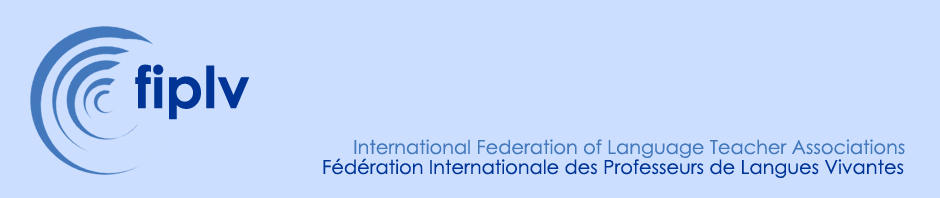 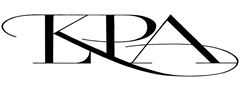 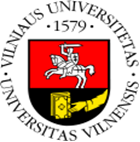 INTERNATIONAL SCIENTIFIC CONFERENCE “Teaching and Learning Languages in the 21st Century: linguistic, educational and cultural aspects”organised byInstitute of Foreign Languages of the Faculty of Philology of Vilnius University (Lithuania),The FIPLV Nordic-Baltic Region (NBR), Language Teachers’ Association of Lithuania (LKPA)7 – 8 June, 2018 Vilnius, LithuaniaCONFERENCE PROGRAMME7th June, Thursday8th June, FridayPoster PresentationsJūratė Andriuškevičienė, Gintarė Gelūnaitė-Malinauskienė (Lithuania). Motivieren + Aktivieren – die ZauberwörterbeimFremdsprachenlernen.Jūratė Andriuškevičienė, Daina Kazlauskaitė (Lithuania).  La créativité en classe et  en dehors de la classe des langues étrangères.Asta Balčiūnaitienė (Lithuania). Sustainability Communication Practices through English Learning at VMU.  Edita Bartnikaitė, Jovita Daukšytė (Lithuania). The Aspect of National Identity Facing Other European Cultures: semantic peculiarities of paremiological units.Lina Bikelienė (Lithuania). Cause and Effect in Lithuanian and Native English Students’ Proposals.Liudmila Dulksnienė, Sigutė Stankevičienė (Lithuania). Creativity in French Language Studies at the LSMU and ASU.Julija Grigaitytė, Giedrutė Grigonienė (Lithuania). Naujųjų medijų taikymas profesinės kalbos įgūdžiams tobulinti studijų procese.Ramunė Ilgūnaitienė, Edita Bartnikaitė (Lithuania). The Importance of Incorporation of Speaking Tasks in Teaching English Grammar at Tertiary Level.Dalius Jarmalavičius, Danguolė Straižytė (Lithuania). Disputable Aspects of the Historical Development of Constituents in German CompoundsSaulutė Juzelėnienė, Jolita Horbačauskienė, Saulė Petronienė (Lithuania). Rhetorical Humour in Political Discourse.Jelena Kirejeva (Lithuania). On Some Peculiarities of “Face-work” Practices Employed in Conflict.Olga Medvedeva (Lithuania). Assessment of Intercomprehension Competences. Irena Navickienė (Lithuania), Iveta Vitola (Latvia). Key for successful professional development.Jūratė Patackaitė (Lithuania). Vilniaus kolegijos studentų užsienio kalbų paklausos dinamika 2008–2018 m.Svetozar Poštič (Lithuania). Similiarities and Differencies between Languages of the Former Yugoslavia. Virginija Jūratė Pukevičiūtė, Dalius Jarmalavičius, Danguolė Straižytė (Lithuania). 9-10 klasių mokinių požiūris į integruotą kalbos ir dalyko mokymą (IDKM).VirginijaTuomaitė, Edita Butrimė (Lithuania). The Importance of Oral Communication Skills: the comparison of teachers’ and students’ points of view.VirginijaTuomaitė, Zita Zajankauskaitė (Lithuania). Academic Oral Communication Competence from the Teachers’ Point of ViewCultural Programme18.00 - 20.00Excursion to the National MuseumPalace of the Grand Dukes of Lithuaniahttp://www.valdovurumai.lt/enandExcursion around the Old Town of VilniusMeeting point: at the gate of the Faculty of Philology, Vilnius University8.00 – 9.00Registration (Lobby of Conference Hall, at the premises of the Government of the Republic of Lithuania, 11 Gedimino Ave., LT-01103 Vilnius, Lithuania)Registration (Lobby of Conference Hall, at the premises of the Government of the Republic of Lithuania, 11 Gedimino Ave., LT-01103 Vilnius, Lithuania)Registration (Lobby of Conference Hall, at the premises of the Government of the Republic of Lithuania, 11 Gedimino Ave., LT-01103 Vilnius, Lithuania)Registration (Lobby of Conference Hall, at the premises of the Government of the Republic of Lithuania, 11 Gedimino Ave., LT-01103 Vilnius, Lithuania)Registration (Lobby of Conference Hall, at the premises of the Government of the Republic of Lithuania, 11 Gedimino Ave., LT-01103 Vilnius, Lithuania)9.00 – 9.30Conference opening (Conference Hall,  at the premises of the Government of the Republic of Lithuania)Welcoming address and opening  sessionProf. Dr. Roma KriaučiūnienėDirector, Institute of Foreign Languages of the Faculty of Philology, Vilnius University, President of Language Teachers’ Association of LithuaniaSigurborg Jónsdóttir FIPLV  Nordic-Baltic Region President, IcelandProf. Dr. Eugenijus JovaišaChair of the Committee on Education and Science of the Seimas of the Republic of LithuaniaTomas DaukantasChancellor of the Ministry of Education and Science of the Republic of LithuaniaUnė KaunaitėAdviser to the Prime Minister at Office of the Government of the Republic of LithuaniaProf. Dr. Meilutė Ramonienė Dean and Chairwoman of the Board of the Faculty of Philology, Vilnius UniversityAward ceremoniesFIPLV awardProf. Dr. Terry Lamb Secretary General and former President, FIPLV, University of Westminster, UKThe Baltic Philologist Coffret 2017 awardIrena NavickienėVice-President of Language Teachers’ Association of LithuaniaConference opening (Conference Hall,  at the premises of the Government of the Republic of Lithuania)Welcoming address and opening  sessionProf. Dr. Roma KriaučiūnienėDirector, Institute of Foreign Languages of the Faculty of Philology, Vilnius University, President of Language Teachers’ Association of LithuaniaSigurborg Jónsdóttir FIPLV  Nordic-Baltic Region President, IcelandProf. Dr. Eugenijus JovaišaChair of the Committee on Education and Science of the Seimas of the Republic of LithuaniaTomas DaukantasChancellor of the Ministry of Education and Science of the Republic of LithuaniaUnė KaunaitėAdviser to the Prime Minister at Office of the Government of the Republic of LithuaniaProf. Dr. Meilutė Ramonienė Dean and Chairwoman of the Board of the Faculty of Philology, Vilnius UniversityAward ceremoniesFIPLV awardProf. Dr. Terry Lamb Secretary General and former President, FIPLV, University of Westminster, UKThe Baltic Philologist Coffret 2017 awardIrena NavickienėVice-President of Language Teachers’ Association of LithuaniaConference opening (Conference Hall,  at the premises of the Government of the Republic of Lithuania)Welcoming address and opening  sessionProf. Dr. Roma KriaučiūnienėDirector, Institute of Foreign Languages of the Faculty of Philology, Vilnius University, President of Language Teachers’ Association of LithuaniaSigurborg Jónsdóttir FIPLV  Nordic-Baltic Region President, IcelandProf. Dr. Eugenijus JovaišaChair of the Committee on Education and Science of the Seimas of the Republic of LithuaniaTomas DaukantasChancellor of the Ministry of Education and Science of the Republic of LithuaniaUnė KaunaitėAdviser to the Prime Minister at Office of the Government of the Republic of LithuaniaProf. Dr. Meilutė Ramonienė Dean and Chairwoman of the Board of the Faculty of Philology, Vilnius UniversityAward ceremoniesFIPLV awardProf. Dr. Terry Lamb Secretary General and former President, FIPLV, University of Westminster, UKThe Baltic Philologist Coffret 2017 awardIrena NavickienėVice-President of Language Teachers’ Association of LithuaniaConference opening (Conference Hall,  at the premises of the Government of the Republic of Lithuania)Welcoming address and opening  sessionProf. Dr. Roma KriaučiūnienėDirector, Institute of Foreign Languages of the Faculty of Philology, Vilnius University, President of Language Teachers’ Association of LithuaniaSigurborg Jónsdóttir FIPLV  Nordic-Baltic Region President, IcelandProf. Dr. Eugenijus JovaišaChair of the Committee on Education and Science of the Seimas of the Republic of LithuaniaTomas DaukantasChancellor of the Ministry of Education and Science of the Republic of LithuaniaUnė KaunaitėAdviser to the Prime Minister at Office of the Government of the Republic of LithuaniaProf. Dr. Meilutė Ramonienė Dean and Chairwoman of the Board of the Faculty of Philology, Vilnius UniversityAward ceremoniesFIPLV awardProf. Dr. Terry Lamb Secretary General and former President, FIPLV, University of Westminster, UKThe Baltic Philologist Coffret 2017 awardIrena NavickienėVice-President of Language Teachers’ Association of LithuaniaConference opening (Conference Hall,  at the premises of the Government of the Republic of Lithuania)Welcoming address and opening  sessionProf. Dr. Roma KriaučiūnienėDirector, Institute of Foreign Languages of the Faculty of Philology, Vilnius University, President of Language Teachers’ Association of LithuaniaSigurborg Jónsdóttir FIPLV  Nordic-Baltic Region President, IcelandProf. Dr. Eugenijus JovaišaChair of the Committee on Education and Science of the Seimas of the Republic of LithuaniaTomas DaukantasChancellor of the Ministry of Education and Science of the Republic of LithuaniaUnė KaunaitėAdviser to the Prime Minister at Office of the Government of the Republic of LithuaniaProf. Dr. Meilutė Ramonienė Dean and Chairwoman of the Board of the Faculty of Philology, Vilnius UniversityAward ceremoniesFIPLV awardProf. Dr. Terry Lamb Secretary General and former President, FIPLV, University of Westminster, UKThe Baltic Philologist Coffret 2017 awardIrena NavickienėVice-President of Language Teachers’ Association of Lithuania1st Plenary session(Conference Hall,  at the premises of the Government of the Republic of Lithuania)Moderators: Sigurborg Jónsdóttir, Roma Kriaučiūnienė1st Plenary session(Conference Hall,  at the premises of the Government of the Republic of Lithuania)Moderators: Sigurborg Jónsdóttir, Roma Kriaučiūnienė1st Plenary session(Conference Hall,  at the premises of the Government of the Republic of Lithuania)Moderators: Sigurborg Jónsdóttir, Roma Kriaučiūnienė1st Plenary session(Conference Hall,  at the premises of the Government of the Republic of Lithuania)Moderators: Sigurborg Jónsdóttir, Roma Kriaučiūnienė1st Plenary session(Conference Hall,  at the premises of the Government of the Republic of Lithuania)Moderators: Sigurborg Jónsdóttir, Roma Kriaučiūnienė1st Plenary session(Conference Hall,  at the premises of the Government of the Republic of Lithuania)Moderators: Sigurborg Jónsdóttir, Roma Kriaučiūnienė9.30 – 10.15Terry Lamb (University of Westminster, UK)Developing a Plurilingual Mindset in the 21st Century Super-diverse Urban SpacesTerry Lamb (University of Westminster, UK)Developing a Plurilingual Mindset in the 21st Century Super-diverse Urban SpacesTerry Lamb (University of Westminster, UK)Developing a Plurilingual Mindset in the 21st Century Super-diverse Urban SpacesTerry Lamb (University of Westminster, UK)Developing a Plurilingual Mindset in the 21st Century Super-diverse Urban SpacesTerry Lamb (University of Westminster, UK)Developing a Plurilingual Mindset in the 21st Century Super-diverse Urban Spaces10.15 – 11.00Georg Lind(University of Konstanz, Germany)Construction, Empathy and Co-construction – the Training of Moral Language Ability as a Basis for Moral DevelopmentGeorg Lind(University of Konstanz, Germany)Construction, Empathy and Co-construction – the Training of Moral Language Ability as a Basis for Moral DevelopmentGeorg Lind(University of Konstanz, Germany)Construction, Empathy and Co-construction – the Training of Moral Language Ability as a Basis for Moral DevelopmentGeorg Lind(University of Konstanz, Germany)Construction, Empathy and Co-construction – the Training of Moral Language Ability as a Basis for Moral DevelopmentGeorg Lind(University of Konstanz, Germany)Construction, Empathy and Co-construction – the Training of Moral Language Ability as a Basis for Moral Development11.00 – 11.15Coffee/Tea Break(Lobby of Conference  Hall, at the premises of the Government of the Republic of Lithuania)Coffee/Tea Break(Lobby of Conference  Hall, at the premises of the Government of the Republic of Lithuania)Coffee/Tea Break(Lobby of Conference  Hall, at the premises of the Government of the Republic of Lithuania)Coffee/Tea Break(Lobby of Conference  Hall, at the premises of the Government of the Republic of Lithuania)Coffee/Tea Break(Lobby of Conference  Hall, at the premises of the Government of the Republic of Lithuania)2nd Plenary Session Moderators:Irena Navickienė, Eglė Šleinotienė2nd Plenary Session Moderators:Irena Navickienė, Eglė Šleinotienė2nd Plenary Session Moderators:Irena Navickienė, Eglė Šleinotienė2nd Plenary Session Moderators:Irena Navickienė, Eglė Šleinotienė2nd Plenary Session Moderators:Irena Navickienė, Eglė Šleinotienė2nd Plenary Session Moderators:Irena Navickienė, Eglė Šleinotienė11.15 – 12.00Steve Mann (University of Warwick, UK)Video-based Pedagogic Practices in Language Teaching and Teacher Education: innovation and reflectionSteve Mann (University of Warwick, UK)Video-based Pedagogic Practices in Language Teaching and Teacher Education: innovation and reflectionSteve Mann (University of Warwick, UK)Video-based Pedagogic Practices in Language Teaching and Teacher Education: innovation and reflectionSteve Mann (University of Warwick, UK)Video-based Pedagogic Practices in Language Teaching and Teacher Education: innovation and reflectionSteve Mann (University of Warwick, UK)Video-based Pedagogic Practices in Language Teaching and Teacher Education: innovation and reflection12.00 – 12.45Harun Serpil(Anadolu University, Turkey)Deep Symbolic Interactionism as a New Analytical Lens for Transdisciplinary Language EducationHarun Serpil(Anadolu University, Turkey)Deep Symbolic Interactionism as a New Analytical Lens for Transdisciplinary Language EducationHarun Serpil(Anadolu University, Turkey)Deep Symbolic Interactionism as a New Analytical Lens for Transdisciplinary Language EducationHarun Serpil(Anadolu University, Turkey)Deep Symbolic Interactionism as a New Analytical Lens for Transdisciplinary Language EducationHarun Serpil(Anadolu University, Turkey)Deep Symbolic Interactionism as a New Analytical Lens for Transdisciplinary Language Education13.15 – 14.00Lunch Break(Café at the premises of the Government of the Republic of Lithuania)Lunch Break(Café at the premises of the Government of the Republic of Lithuania)Lunch Break(Café at the premises of the Government of the Republic of Lithuania)Lunch Break(Café at the premises of the Government of the Republic of Lithuania)Lunch Break(Café at the premises of the Government of the Republic of Lithuania)3rd Plenary Session Moderators:Sigurborg Jónsdóttir, Irena Navickienė3rd Plenary Session Moderators:Sigurborg Jónsdóttir, Irena Navickienė3rd Plenary Session Moderators:Sigurborg Jónsdóttir, Irena Navickienė3rd Plenary Session Moderators:Sigurborg Jónsdóttir, Irena Navickienė3rd Plenary Session Moderators:Sigurborg Jónsdóttir, Irena Navickienė3rd Plenary Session Moderators:Sigurborg Jónsdóttir, Irena Navickienė14.00 – 14.30Lilija Duoblienė(Vilnius University, Lithuania) Being a Teacher in  the 21st Century: teaching for, with and within transversalityLilija Duoblienė(Vilnius University, Lithuania) Being a Teacher in  the 21st Century: teaching for, with and within transversalityLilija Duoblienė(Vilnius University, Lithuania) Being a Teacher in  the 21st Century: teaching for, with and within transversalityLilija Duoblienė(Vilnius University, Lithuania) Being a Teacher in  the 21st Century: teaching for, with and within transversalityLilija Duoblienė(Vilnius University, Lithuania) Being a Teacher in  the 21st Century: teaching for, with and within transversality14.30 – 15.00Iveta Vītola (Pearson Central Europe Representative Office in the Baltics, Latvia)A Competence Based Approach to Teaching and Learning EnglishIveta Vītola (Pearson Central Europe Representative Office in the Baltics, Latvia)A Competence Based Approach to Teaching and Learning EnglishIveta Vītola (Pearson Central Europe Representative Office in the Baltics, Latvia)A Competence Based Approach to Teaching and Learning EnglishIveta Vītola (Pearson Central Europe Representative Office in the Baltics, Latvia)A Competence Based Approach to Teaching and Learning EnglishIveta Vītola (Pearson Central Europe Representative Office in the Baltics, Latvia)A Competence Based Approach to Teaching and Learning English15.00 – 15.30Bonifacas Stundžia(Vilnius University, Lithuania) Language Culture and Policy in LithuaniaBonifacas Stundžia(Vilnius University, Lithuania) Language Culture and Policy in LithuaniaBonifacas Stundžia(Vilnius University, Lithuania) Language Culture and Policy in LithuaniaBonifacas Stundžia(Vilnius University, Lithuania) Language Culture and Policy in LithuaniaBonifacas Stundžia(Vilnius University, Lithuania) Language Culture and Policy in Lithuania15.30  – 15.50Coffee/Tea Break(Lobby of Conference  Hall, at the premises of the Government of the Republic of Lithuania)Coffee/Tea Break(Lobby of Conference  Hall, at the premises of the Government of the Republic of Lithuania)Coffee/Tea Break(Lobby of Conference  Hall, at the premises of the Government of the Republic of Lithuania)Coffee/Tea Break(Lobby of Conference  Hall, at the premises of the Government of the Republic of Lithuania)Coffee/Tea Break(Lobby of Conference  Hall, at the premises of the Government of the Republic of Lithuania)15.50 – 16.30Round table discussion(Conference  Hall, at the premises of the Government of the Republic of Lithuania)Teaching and Learning Languages in the 21st CenturyModerators:Sigurborg Jónsdóttir, Roma Kriaučiūnienė, Eglė ŠleinotienėRound table discussion(Conference  Hall, at the premises of the Government of the Republic of Lithuania)Teaching and Learning Languages in the 21st CenturyModerators:Sigurborg Jónsdóttir, Roma Kriaučiūnienė, Eglė ŠleinotienėRound table discussion(Conference  Hall, at the premises of the Government of the Republic of Lithuania)Teaching and Learning Languages in the 21st CenturyModerators:Sigurborg Jónsdóttir, Roma Kriaučiūnienė, Eglė ŠleinotienėRound table discussion(Conference  Hall, at the premises of the Government of the Republic of Lithuania)Teaching and Learning Languages in the 21st CenturyModerators:Sigurborg Jónsdóttir, Roma Kriaučiūnienė, Eglė ŠleinotienėRound table discussion(Conference  Hall, at the premises of the Government of the Republic of Lithuania)Teaching and Learning Languages in the 21st CenturyModerators:Sigurborg Jónsdóttir, Roma Kriaučiūnienė, Eglė ŠleinotienėParallel Sessions (Faculty of Philology, Vilnius University, 5 Universiteto St.)Parallel Sessions (Faculty of Philology, Vilnius University, 5 Universiteto St.)Parallel Sessions (Faculty of Philology, Vilnius University, 5 Universiteto St.)Parallel Sessions (Faculty of Philology, Vilnius University, 5 Universiteto St.)Parallel Sessions (Faculty of Philology, Vilnius University, 5 Universiteto St.)Section ALanguage Teacher Training and Development of Teachers’ CompetencesModerator: Olga MedvedevaRoom: 108Section BLanguage Learning and Teaching New Generation Students (I)Moderator: Vilma Bijeikienė Room: 109Section CLanguage Learning and Teaching New Generation Students (II)Moderator: Vilmantė Liubinienė Room: 111Section DLanguage Learning and Teaching New Generation Students (III)Moderator: Nijolė BurkšaitienėRoom: SP01Section ELiterary and Linguistic ResearchModerator: Dorisa Delena Costello Room: UKD16.50  – 17.10Denis Cunningham (Australia)Effecting Change in the Classroom. The Gender SwitchKonstantina Zavalari (Greece) From EFL Teaching to CLIL Teaching: revealing the socio-cultural dimension of CLIL through teaching astronomy/mythology to EFL studentsHashil Al-Saadi (Sultanate of Oman) Doing ELT Differently: promoting significant learning for survival in 21st centuryJulija Korostenskienė(Lithuania)The HOT Business of Writing (Well): incorporating metacognitive and discursive skills as a way to train better readers and writersSvetozar Poštič(Lithuania) Words Related to Time as a Reflection of the Difference Between Russian and Anglophone Cultures17.10  – 17.30Hanna Laitvirta(Finland) Evaluating Pupils’ Foreign Language Skills at the End of the Finnish Comprehensive SchoolTatiana Sidorenko, Svetlana Rybushkina, Yana Rosanova(Russia) CLIL as a New Philosophy in University Pedagogy  (The Case of Russian Engineering Universities)Inga Savickienė, Aušra Jankauskaitė, Laura Raščiauskaitė (Lithuania)  Study of Spanish Language Learner Needs in Lithuanian General Education SchoolMarina Dobrovolskaya (Russia) Developing Foreign Language Skills through Reading Authentic Text at University levelGalyna Tsapro(Ukraine)Song Content of Male and Female Bands: Gender Aspect17.30  – 17.50Marija Liudvika Drazdauskienė (Poland)Intellectual Work and Requirements to the TeacherVilma Bijeikienė, Almantė Meškauskienė, Edita Bartnikaitė (Lithuania)  Is Students’ Competence of English Adequate for EMI Courses: Teacher Attitude SurveyHayford Amedji-dela Anyidoho(Germany)Binnendifferenzierender Unterricht im 21. Jahrhundert:Digital im Einklang mit AnalogInga Tephnadze(Georgia)Why and What to Teach Pilots and ControllersWithin Aviation English Context Nataliia Safonova (Ukraine)Linguistic Consciousness and Foreign Language Learning17.50  – 18.10Zhivka Ilieva(Bulgaria)Developing 21st Century Literacies through Texts for ChildrenKarola Velberg (Estonia) Using Board Games to Motivate your ClassroomVigilija Žiūraitė(Lithuania)Socialinių medijų vaidmuo siekiant mokyti(s) kalbų nemokamai prieinamose nuotolinėse platformoseWorkshop Ene Peterson (Estonia) The Journey into the World of WordsOlena Hryshchenko (Ukraine) Modern Perception of Fake18.10  – 18.30Ene Alas, Kristel Kriisa(Estonia)Teachers as Interviewers in High-Stakes Language Testing:Triumphs and ChallengesRymma Maiboroda(Ukraine)Useful Tips to Improve Students’ Writing SkillsTetiana Moroz (Ukraine)Intercultural Competence in English language teaching for university studentsWorkshop Ene Peterson (Estonia) The Journey into the World of WordsValentyna Iakuba (Ukraine) Verbalization of IQ in D. Keyes’ Flowers for Algernon19.00Reception(University Café, 3 Universiteto St.)Reception(University Café, 3 Universiteto St.)Reception(University Café, 3 Universiteto St.)Reception(University Café, 3 Universiteto St.)Reception(University Café, 3 Universiteto St.)8.00 – 9.00Registration (Senate Hall at the premises of Central University building, 3 Universiteto St.)Registration (Senate Hall at the premises of Central University building, 3 Universiteto St.)Registration (Senate Hall at the premises of Central University building, 3 Universiteto St.)Registration (Senate Hall at the premises of Central University building, 3 Universiteto St.)Registration (Senate Hall at the premises of Central University building, 3 Universiteto St.)4th Plenary Session(Senate Hall at the premises of Central University building)Moderators: Roma Kriaučiūnienė, Irena Navickienė4th Plenary Session(Senate Hall at the premises of Central University building)Moderators: Roma Kriaučiūnienė, Irena Navickienė4th Plenary Session(Senate Hall at the premises of Central University building)Moderators: Roma Kriaučiūnienė, Irena Navickienė4th Plenary Session(Senate Hall at the premises of Central University building)Moderators: Roma Kriaučiūnienė, Irena Navickienė4th Plenary Session(Senate Hall at the premises of Central University building)Moderators: Roma Kriaučiūnienė, Irena Navickienė4th Plenary Session(Senate Hall at the premises of Central University building)Moderators: Roma Kriaučiūnienė, Irena Navickienė9.00 – 9.30Rob Dean(Pearson, UK)Nothing Stands Still for Long – Changing EnglishRob Dean(Pearson, UK)Nothing Stands Still for Long – Changing EnglishRob Dean(Pearson, UK)Nothing Stands Still for Long – Changing EnglishRob Dean(Pearson, UK)Nothing Stands Still for Long – Changing EnglishRob Dean(Pearson, UK)Nothing Stands Still for Long – Changing English9.30 – 10.15Workshop: (Senate Hall at the premises of Central University building)Workshop: (Senate Hall at the premises of Central University building)Workshop: (Senate Hall at the premises of Central University building)Workshop: (Senate Hall at the premises of Central University building)Workshop: (Senate Hall at the premises of Central University building)9.30 – 10.15Rob Dean(Pearson, UK)Video – Just for Watching? Ways of Exploiting DVD MaterialRob Dean(Pearson, UK)Video – Just for Watching? Ways of Exploiting DVD MaterialRob Dean(Pearson, UK)Video – Just for Watching? Ways of Exploiting DVD MaterialRob Dean(Pearson, UK)Video – Just for Watching? Ways of Exploiting DVD MaterialRob Dean(Pearson, UK)Video – Just for Watching? Ways of Exploiting DVD Material10.15 – 11.00Thomas H. Bak(University of Edinburgh, UK)Effects of Language Learning on Cognition and Brain HealthThomas H. Bak(University of Edinburgh, UK)Effects of Language Learning on Cognition and Brain HealthThomas H. Bak(University of Edinburgh, UK)Effects of Language Learning on Cognition and Brain HealthThomas H. Bak(University of Edinburgh, UK)Effects of Language Learning on Cognition and Brain HealthThomas H. Bak(University of Edinburgh, UK)Effects of Language Learning on Cognition and Brain Health11.00  – 11.3011.00 – 11.30Coffee/Tea Break(Faculty of Philology, Rašytojų menė - Writer’s Hall)11.00 – 11.30Coffee/Tea Break(Faculty of Philology, Rašytojų menė - Writer’s Hall)11.00 – 11.30Coffee/Tea Break(Faculty of Philology, Rašytojų menė - Writer’s Hall)11.00 – 11.30Coffee/Tea Break(Faculty of Philology, Rašytojų menė - Writer’s Hall)11.00 – 11.30Coffee/Tea Break(Faculty of Philology, Rašytojų menė - Writer’s Hall)11.00 – 11.30Poster session(Faculty of Philology, Rašytojų menė - Writer’s Hall)Poster session(Faculty of Philology, Rašytojų menė - Writer’s Hall)Poster session(Faculty of Philology, Rašytojų menė - Writer’s Hall)Poster session(Faculty of Philology, Rašytojų menė - Writer’s Hall)Poster session(Faculty of Philology, Rašytojų menė - Writer’s Hall)11.30  – 12.1511.30  – 12.1511.30  – 12.1511.30  – 12.1511.30  – 12.1511.30  – 12.15Manuel Célio Conceição (University of Algarve, Portugal)Multilingual Competence: an asset for knowledge enhancementFaculty of Philology  (5 Universiteto St.)Faculty of Philology  (5 Universiteto St.)Senate Hall, Central University building(3 Universiteto St.)Senate Hall, Central University building(3 Universiteto St.)Senate Hall, Central University building(3 Universiteto St.)11.30 – 12.15WORKSHOP 1Moderator: Svetozar Poštič Room: 108WORKSHOP 1Moderator: Svetozar Poštič Room: 108WORKSHOP 2Moderator: Audronė AuškelienėRoom: Senate HallWORKSHOP 2Moderator: Audronė AuškelienėRoom: Senate HallWORKSHOP 2Moderator: Audronė AuškelienėRoom: Senate Hall11.30 – 12.15.  Irina Lebid(Ukraine) Bringing Real England into the Classroom!  .  Irina Lebid(Ukraine) Bringing Real England into the Classroom!  Sonia Carmona Tapia(Spain)Storytelling as a Means to Develop Students’ Emotional and Social IntelligenceSonia Carmona Tapia(Spain)Storytelling as a Means to Develop Students’ Emotional and Social IntelligenceSonia Carmona Tapia(Spain)Storytelling as a Means to Develop Students’ Emotional and Social Intelligence12.15  – 13.00WORKSHOP 3 Moderator: Jelena Kirejeva Room: 109WORKSHOP 3 Moderator: Jelena Kirejeva Room: 109WORKSHOP 4Moderator: Evelina JaleniauskienėRoom: Senate HallWORKSHOP 4Moderator: Evelina JaleniauskienėRoom: Senate HallWORKSHOP 4Moderator: Evelina JaleniauskienėRoom: Senate Hall12.15  – 13.00Nikolay Nikolov (Bulgaria) T.I.M.E. Is DramaNikolay Nikolov (Bulgaria) T.I.M.E. Is DramaEvelin Müüripeal(Estonia)Mobile Devices as Partners in Language TeachingEvelin Müüripeal(Estonia)Mobile Devices as Partners in Language TeachingEvelin Müüripeal(Estonia)Mobile Devices as Partners in Language Teaching13.00  – 14.00Lunch Break(University Café)Lunch Break(University Café)Lunch Break(University Café)Lunch Break(University Café)Lunch Break(University Café)Parallel  Sessions(Faculty of Philology,Vilnius University, 5 Universiteto St.)Parallel  Sessions(Faculty of Philology,Vilnius University, 5 Universiteto St.)Parallel  Sessions(Faculty of Philology,Vilnius University, 5 Universiteto St.)Parallel  Sessions(Faculty of Philology,Vilnius University, 5 Universiteto St.)Parallel  Sessions(Faculty of Philology,Vilnius University, 5 Universiteto St.)Parallel  Sessions(Faculty of Philology,Vilnius University, 5 Universiteto St.)Section ALanguage Teacher Training and Development of Teachers’ CompetencesModerator: Aušra Janulienė Room: 108Section BLanguage Learning and Teaching New Generation Students (I)Moderator: Denis CunninghamRoom: 109Section BLanguage Learning and Teaching New Generation Students (I)Moderator: Denis CunninghamRoom: 109Section ELiterary and Linguistic ResearchModerator: Lina BikelienėRoom: 111Section FMultilingualism and Intercultural CommunicationModerator: Julija KorostenskienėRoom: SP0114.00 – 14.20Olena Moskalets (Ukraine)  Updating Pre-service Teacher Training in Ukraine: participants’ perspectiveMª Sandra Peña-Cervel(Spain)Are You Seriously Telling Me that Emotional Meaning Can be Taught?Mª Sandra Peña-Cervel(Spain)Are You Seriously Telling Me that Emotional Meaning Can be Taught?Vilmantė Liubinienė (Lithuania) Semantic Multimodal Approach for Analysis of Media NarrativesVilhelmina Vaičiūnienė (Lithuania) Multilingual Society: Reality or Aspiration14.20 – 14.40Christine O'Leary (UK) Developing Autonomous Language Learners in HE: a Social Constructivist PerspectivePetrina Rós Karlsdóttir, Solveig Thórdardóttir  (Iceland)Creativity and autonomy in Language Learning French and German in MSPetrina Rós Karlsdóttir, Solveig Thórdardóttir  (Iceland)Creativity and autonomy in Language Learning French and German in MSDorisa Costello(Lithuania)  Reaching Climax: Sexual Euphemism in Contemporary American Romance NovelsGintarė Gelūnaitė-Malinauskienė, Rima Sabaliauskienė (Lithuania)Reklama kaip kultūros atspindys užsienio kalbos paskaitoje14.40 – 15.00Valentyna Y. Parashchuk (Ukraine)  Teaching English Speaking Cultures to EFL Pre-service TeachersLoreta Chodzkienė(Lithuania)What Does a Language Mean to Me, a Student of Languages?Loreta Chodzkienė(Lithuania)What Does a Language Mean to Me, a Student of Languages?Ovidiu Ivancu(Romania)Inadequacy: a symptom of the Crisis of ModernityAlla Anisimova (Ukraine) Lexicology and Multilingualism15.00 – 15.20Coffee/Tea Break(Faculty of Philology, Rašytojų menė - Writer’s Hall)Coffee/Tea Break(Faculty of Philology, Rašytojų menė - Writer’s Hall)Coffee/Tea Break(Faculty of Philology, Rašytojų menė - Writer’s Hall)Coffee/Tea Break(Faculty of Philology, Rašytojų menė - Writer’s Hall)Coffee/Tea Break(Faculty of Philology, Rašytojų menė - Writer’s Hall)Section ALanguage Teacher Training and Development of Teachers’ CompetencesModerator: Danguolė StraižytėRoom: 108Section BLanguage Learning and Teaching New Generation Students (I)Moderator: Audronė AuškelienėRoom: 109Section BLanguage Learning and Teaching New Generation Students (I)Moderator: Audronė AuškelienėRoom: 109Section ELiterary and Linguistic ResearchModerator:Viktorija MakarovaRoom: 111Section FMultilingualism and Intercultural CommunicationModerator: Loreta ChodzkienėRoom: SP0115.20 – 15.40Carolyn Blume (Germany) Teaching Teachers for Inclusive Language Education:  as easy as A(ttitudes), B(eliefs), C(ompetency)?AneiderIza-Erviti, Mª Sandra Peña-Cervel (Spain) Teaching Discourse Markers from a Constructionist PerspectiveAneiderIza-Erviti, Mª Sandra Peña-Cervel (Spain) Teaching Discourse Markers from a Constructionist PerspectiveIolanta Bogdanova (Russia) Пьеса Б.Шоу «Пигмалион» и викторианскаяАнглия (К вопросу о культурологическомконтекстепьесы)  Galina Zashchitina (Russia) Mass Media Discourse-based Activities as Ways to Improve Students Intercultural and Foreign Language Competence15.40 – 16.00Robson Carapeto-Conceição(Brazil) Sprachenvielfalt und das Curriculum: Pädagogisch-institutionelle Diskurse Deutscher Auslandsschulen und der Gemeinsame Europäische Referenzrahmen in BetrachtBarbara Dvilevič, Irena Masoit(Lithuania)Lenkų kalbos mokymo(si) perspektyvosLietuvoje: poreikių analizėBarbara Dvilevič, Irena Masoit(Lithuania)Lenkų kalbos mokymo(si) perspektyvosLietuvoje: poreikių analizė Olga Fisenko  (Russia)Внутренний мир человека в индивидуально авторской картине мира ВасилияРозановаLuis Perea,  Anzhelika Solodka, Natalia Romanchuk (USA, Ukraine)The Speech Act of Complimenting as Part of the Ukrainian, Russian and English-Speaking Communities: Ukraine and the USA16.00 – 16.20Justina Bružaitė-Liseckienė (Lithuania) VU medicinos ir Erasmus studentų motyvacija mokytis lietuvių kalbosMariami Akopian(Georgia)  Gender-related aspects of teaching/learning of English pronominal usage: a view from co-territorial languages of the Caucasus (Armenian, Georgian)Mariami Akopian(Georgia)  Gender-related aspects of teaching/learning of English pronominal usage: a view from co-territorial languages of the Caucasus (Armenian, Georgian)Luis Perea,  Anzhelika Solodka,Natalia Romanchuk(USA, Ukraine)  Interlanguage Versus Nativeness: a comparative study of the pragmatics of compliments between Ukrainian and American speakers16.20 – 16.40Round up of the ConferenceRoom SP01Round up of the ConferenceRoom SP01Round up of the ConferenceRoom SP01Round up of the ConferenceRoom SP01Round up of the ConferenceRoom SP0116.40  – 17.30The FIPLV Nordic-Baltic Region (NBR) Board meeting.Chair: Sigurborg Jónsdóttir(FIPLV  Nordic-Baltic Region President, Iceland)Room: SP01The FIPLV Nordic-Baltic Region (NBR) Board meeting.Chair: Sigurborg Jónsdóttir(FIPLV  Nordic-Baltic Region President, Iceland)Room: SP01The FIPLV Nordic-Baltic Region (NBR) Board meeting.Chair: Sigurborg Jónsdóttir(FIPLV  Nordic-Baltic Region President, Iceland)Room: SP01The FIPLV Nordic-Baltic Region (NBR) Board meeting.Chair: Sigurborg Jónsdóttir(FIPLV  Nordic-Baltic Region President, Iceland)Room: SP01The FIPLV Nordic-Baltic Region (NBR) Board meeting.Chair: Sigurborg Jónsdóttir(FIPLV  Nordic-Baltic Region President, Iceland)Room: SP01